Программа I Международного Съезда Стоматологов  на тему «Инновации в стоматологии: сегодня, завтра» посвященный 65 летию Западно-Казахстанского медицинского университета имени М.Оспанова который состоится 6-7 октября 2022 года в городе Актобе, Республика Казахстан          Секционные заседания:I-секция. Вопросы оптимизации организации детской стоматологической службы и лечебно-профилактических мероприятий в  стоматологии детского возраста и ортодонтии.II-секция. Цифровые протоколы и инновационные подходы в современной стоматологии В рамках сьезда планируется работа по следующим направлениям: 1. Новые технологии в стоматологической практике. 2. Профилактика стоматологических заболеваний. 3. Актуальные вопросы в терапевтической стоматологии.4. Актуальные вопросы в хирургической стоматологии. 5. Актуальные вопросы в ортопедической стоматологии 6. Актуальные вопросы в стоматологии детского возраста.7. Актуальные вопросы в ортодонтии.8. Актуальные вопросы в челюстно-лицевой хирургии, в т.ч.детской и имплантологии.Место проведения: конференц-холл​ Западно-Казахстанского медицинского университета имени Марата Оспанова, ул. Маресьева 66, г. Актобе, Республика Казахстан.Время проведения: 09.00 – 17.00.Официальные языки: казахский, русский, английский.Организаторы сьезда: -Министерство Здравоохранения Республики Казахстан-Управление Здравоохранения Актюбинской области-НАО Западно-Казахстанский медицинский университет имени Марата Оспанова, Республика Казахстан, город Актобе.Сроки подачи заявок  на участие  в мероприятиях  в рамках сьезда (устные доклады,  публикация  статьи,  стендовое  сообщение,  мастер-класс  и  т.д.)  до  14 августа 2022  года.Контактная информация:Председатель оргкомитета: Жолдасова Нургуль Жанабаевна-руководитель кафедры терапевтической и ортопедической стоматологии Члены оргкомитета: Султанова Гульнар Дастановна-декан стоматологического факультетаТаганиязова Алия Адиловна - руководитель кафедры хирургической и детской стоматологииУраз Райса Мукадесовна - руководитель кафедры стоматология интернатуры и послевузовского обученияЖаналина Бахыт Секербековна – профессор кафедры хирургической  и детской стоматологииКайкан Азамат Исламбекович-магистр медицинских наук, ассистент кафедры терапевтической и ортопедической стоматологии Боричевская Яна Сергеевна-магистр медицинских наук, ассистент кафедры стоматология интернатуры и послевузовского обучения«МАРАТ ОСПАНОВ атындағыБАТЫС  ҚАЗАҚСТАНМЕДИЦИНА УНИВЕРСИТЕТІ»КОММЕРЦИЯЛЫҚ ЕМЕСАКЦИОНЕРЛІК ҚОҒАМЫ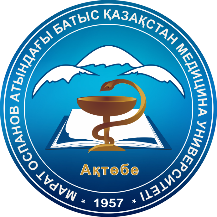 НЕКОММЕРЧЕСКОЕАКЦИОНЕРНОЕ ОБЩЕСТВО«ЗАПАДНО-КАЗАХСТАНСКИЙМЕДИЦИНСКИЙ УНИВЕРСИТЕТимени  МАРАТА ОСПАНОВА»